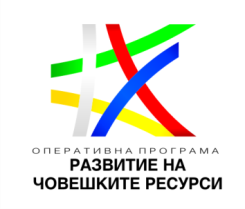 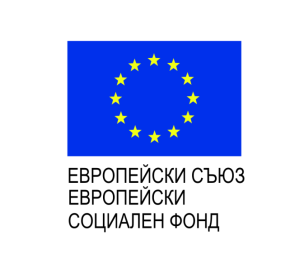 Процедурата се осъществява с финансовата подкрепа наЕвропейския социален фондBG05M9OP001-2.005-0116-C01 “ Иновативни интегрирани услуги за подкрепена заетост за лица с увреждания”НОРВЕГИЯ: Министерство на здравеопазването и социалните въпроси - Стажантска програма за хора с уврежданияCity of Oslo NorwayBusiness/ EmployerMs Siri Koch-Larsen– Project ManagerCity Hall, NO-0037, Oslo, Norwayhttps://www.oslo.kommune.no/jobb-i-oslo-kommune/traineeordningen-for-mennesker-med-funksjonsnedsettelser/Програмата за стаж за хора с увреждания е неразделна част от Плана за действие за хората с увреждания.Основната цел на програмата е да се увеличи делът на хората с дългосрочни увреждания от физическо или психическо естество, за да посрещнат нуждите на Община Осло от квалифициран персонал и да бъдат наети от Общината. Хората с увреждания се набират въз основа на тяхната квалификация. За да бъде взет предвид за длъжността, човекът е необходимо да има както подходяща квалификация, така и физическо или психическо увреждане. Ако не се намерят квалифицирани кандидати, позицията може да бъде „обявена отново“ без изискване да бъде деактивирана. Първите стажанти по тази програма стартират през август 2014 г. Оттогава са наети 20 стажанти и са обявени 29 различни длъжности.Всички предприятия в общината могат да участват, като идентифицират всички свободни позиции, които трябва да бъдат обявени, и да преценят дали някоя от тях може да бъде подходяща за програмата.На всички обучаващи се разпределя наставник, който допринася за личното и професионалното развитие на обучаващия се и подпомага мениджърите чрез процеса. По време на процеса на набиране също се установява дали са необходими промени на работното място.На обучаващите се заплаща от самото предприятие, в което работи лицето, а не чрез държавна подкрепа и служителите получават еднакво възнаграждение като техните колеги въз основа на извършената от тях работа.Програмата за стаж за хора с увреждания е неразделна част от Плана за действие за лица с увреждания, чиято основна цел е да се увеличи делът на хората с дългосрочни увреждания, за да посрещнат нуждите на Община Осло от квалифициран персонал и да бъдат наети от Общината. От 2018 г. програмата се изпълнява като обикновен метод и един човек ще я координира. Името се променя на " Програма за набиране на хора с увреждания".Проектът се осъществява с финансовата подкрепа на Оперативна програма „Развитие на човешките ресурси”, съфинансирана от Европейския социален фонд на Европейския съюз